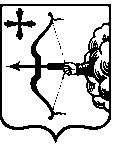 О внесении изменений в постановление Правительства 
Кировской области от 27.11.2017 № 93-П «Об оказании материальной помощи гражданам, проживающим на территории 
Кировской области»Правительство Кировской области ПОСТАНОВЛЯЕТ:1. Внести в постановление Правительства Кировской области
от 27.11.2017 № 93-П «Об оказании материальной помощи гражданам, проживающим на территории Кировской области» следующие изменения:1.1. В преамбуле слова «постановлением Правительства Кировской области от 30.12.2019 № 747-П» заменить словами «постановлением Правительства Кировской области от 15.12.2023 № 691-П».1.2. Внести в Порядок и условия оказания материальной помощи гражданам, проживающим на территории Кировской области, утвержденные вышеуказанным постановлением, следующие изменения:1.2.1. В пункте 4:1.2.1.1. Подпункт 4.1 изложить в следующей редакции:«4.1. В размере 15 000 рублей – при пожаре, который произошел
в жилом помещении, являющемся местом жительства (местом пребывания) гражданина на территории Кировской области, если в результате пожара повреждено имущество, находящееся в указанном жилом помещении и обращение за материальной помощью последовало не позднее 6 месяцев
со дня пожара.В случае если жилое помещение находится в собственности
2 и более лиц, размер материальной помощи, оказываемой гражданину, являющемуся собственником жилого помещения (далее – собственник), определяется пропорционально размеру его доли в праве общей собственности, определяемой по правилам, установленным
статьей 245, пунктом 2 статьи 254 Гражданского кодекса Российской Федерации».1.2.1.2. Дополнить подпунктом 4.1–1 следующего содержания:«4.1–1. В размере 15 000 рублей – при пожаре, в результате тушения которого залито водой имущество, находящееся в жилом помещении, являющемся местом жительства (местом пребывания) гражданина на территории Кировской области, если обращение за материальной помощью последовало не позднее 6 месяцев со дня пожара.В случае если жилое помещение находится в собственности
2 и более лиц, размер материальной помощи, оказываемой гражданину, являющемуся собственником, определяется пропорционально размеру его доли в праве общей собственности, определяемой по правилам, установленным статьей 245, пунктом 2 статьи 254 Гражданского кодекса Российской Федерации».1.2.2. В подпункте 5.1 пункта 5 слова «По основанию, предусмотренному подпунктом 4.1» заменить словами «По основаниям, предусмотренным подпунктами 4.1, 4.1–1».1.2.3. В пункте 7:1.2.3.1. Дополнить подпунктом 7.2–1 следующего содержания:«7.2–1. Копии процессуальных документов в рамках производства
по уголовным делам или делам об административных правонарушениях, выданных Главным управлением Министерства Российской Федерации
по делам гражданской обороны, чрезвычайным ситуациям и ликвидации последствий стихийных бедствий по Кировской области (далее – ГУ МЧС России по Кировской области) (в случае оказания материальной помощи
по основаниям, указанным в подпунктах 4.1 – 4.3 настоящих Порядка
и условий)».1.2.3.2. В подпункте 7.5 слова «Главным управлением Министерства Российской Федерации по делам гражданской обороны, чрезвычайным ситуациям и ликвидации последствий стихийных бедствий по Кировской области (далее – ГУ МЧС России по Кировской области), либо соответствующие сведения, представленные» исключить.1.2.3.3. В подпункте 7.8 слова «в подпунктах 4.1, 4.3» заменить словами
«в подпунктах 4.1, 4.1–1, 4.3».1.2.3.4. В подпункте 7.9 слова «в подпунктах 4.1, 4.3» заменить словами
«в подпунктах 4.1, 4.1–1, 4.3».1.2.4. В абзаце пятом пункта 12 слова «Единой государственной информационной системе социального обеспечения» заменить словами «государственной информационной системе «Единая централизованная цифровая платформа в социальной сфере».2. Настоящее постановление вступает в силу со дня его официального опубликования. Губернатор
Кировской области    А.В. СоколовПРАВИТЕЛЬСТВО КИРОВСКОЙ ОБЛАСТИПОСТАНОВЛЕНИЕПРАВИТЕЛЬСТВО КИРОВСКОЙ ОБЛАСТИПОСТАНОВЛЕНИЕПРАВИТЕЛЬСТВО КИРОВСКОЙ ОБЛАСТИПОСТАНОВЛЕНИЕПРАВИТЕЛЬСТВО КИРОВСКОЙ ОБЛАСТИПОСТАНОВЛЕНИЕ18.04.2024№177-Пг. Кировг. Кировг. Кировг. Киров